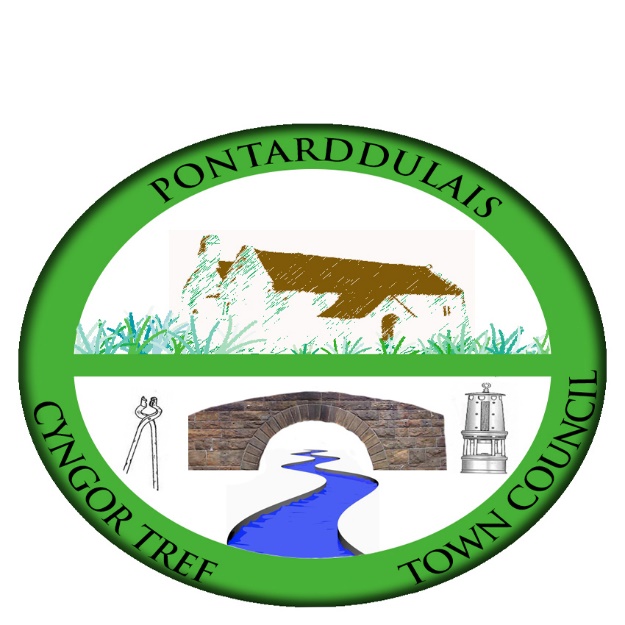 Email/Ebost: hilary.davies@pontarddulaistowncouncil.gov.ukWebsite/Gwefan: www.pontarddulaistowncouncil.gov.ukCorrespondence is welcomed in English or Welsh / Croesewir gohebiaeth yn Gymraeg neu’n Saesneg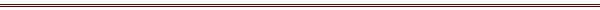 					28 February 2024A MEETING OF THE SPECIAL EVENTS COMMITTEE WILL BE HELD IN THE INSTITUTE ON TUESDAY 19th MARCH 2024 AT 7.00 PMCouncil meetings are recorded for minute taking purposes and are deleted once minutes are agreed.H. J. Davies - Clerk to the CouncilBUSINESSApologies for absence.To receive declarations of personal interest from Members in accordance with the Council's Code of Conduct.Minutes of last meeting for any outstanding actionsEvents planD Day FestivalSummer QuizRemembrance ServiceChristmas 2024Parade eventDulais GlenDantwynSanta’s GrottoPantomimeBudget